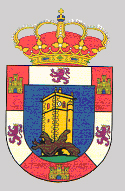 NOTA INFORMATIVAX DÍA DE LA MANCOMUNIDADSe comunica a todos los vecinos que el X Día de la Mancomunidad se celebrará el día 30 de Marzo en Torreorgaz. Los tickets para la comida y el transporte están disponibles en el Ayuntamiento.PRECIOSTRANSPORTE 4.00 EUROSCOMIDA 3.50 EUROSAldea del Cano, a 6 de marzo de 2019.